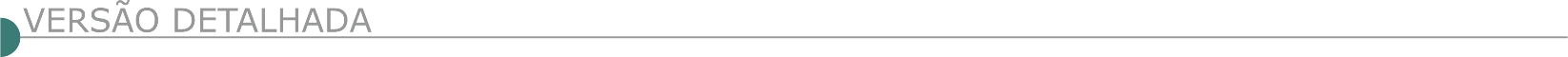 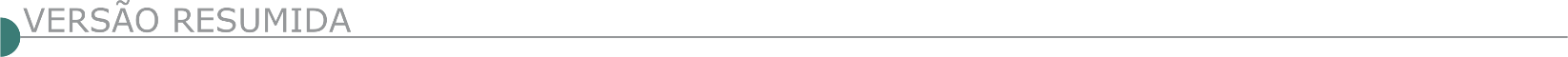 ESTADO DE MINAS GERAIS PREFEITURA MUNICIPAL DE CACHOEIRA DE MINAS / MG - PRORROGAÇÃO DE EDITAL – TOMADA DE PREÇOS N.º 002/2021 O Município de Cachoeira de Minas torna público a Tomada de Preços n.º 002/2021. Tipo: Menor preço global. Objeto: Contratação de empresa para realização de serviços de execução de piso da área do pátio na Escola Municipal Capitão Manoel Machado Homem, publicado em 21 de Janeiro de 2021 em sua edição n.º 2929, Ano XII, página 22. Por alterações no Edital fica prorrogada a data de realização do certame para o dia 09 de Fevereiro de 2021 às 09h00, com limite para protocolo dos envelopes de proposta comercial e de documentação para habilitação até as 8h45. A íntegra do Edital estará disponível aos interessados no site http://www.cachoeirademinas.mg.gov.br/. Maiores informações pelo telefone (35) 3472-1333 – Setor de Licitações. PREFEITURA MUNICIPAL DE CONCEIÇÃO DO MATO DENTRO/ MG - DEPARTAMENTO DE LICITAÇÕES E CONTRATOS CONCORRÊNCIA 010/2020 O Município de Conceição do Mato Dentro – MG torna público que realizará o Processo nº 201/2020 – Concorrência nº 010/2020, cujo objeto é a contratação de empresa especializada dos serviços da obra de infraestrutura completa dentro do loteamento Desembargador Herbert Carneiro, no município de Conceição do Mato Dentro/MG, conforme especificações constantes na planilha, cronograma, memorial descritivo e projetos, anexos ao Edital n° 201/2020. Dia da abertura: 1º de Março de 2021, às 09h00min. Maiores informações pelo telefone (31) 3868-2398 - Edital disponível no site oficial do Município – www.cmd.mg.gov.br.  PREFEITURA MUNICIPAL DE CONQUISTA/ MG - AVISO DE LICITAÇÃO TOMADA DE PREÇOS Nº 6/2020 Objeto: CONTRATAÇÃO DE EMPRESA PARA EXECUÇÃO DE SERVIÇOS DE INFRAESTRUTURA DE PAVIMENTAÇÃO COM RECAPEAMENTO E CAPEAMENTO ASFÁLTICO, ACESSIBILIDADE E MELHORIAS COM OBRA DE DRENAGEM CONFORME PROJETO DE ENGENHARIA APROVADO PELA CEF (CAIXA ECONÔMICA FEDERAL) DE ACORDO COM CONVÊNO Nº 1066.469-87/2019. Recebimento das propostas: Até às 09:00 horas do dia 10/02/2021. Abertura das propostas por meio de vídeo conferência: ás 09:15 horas do dia 10 de fevereiro de 2021. Valor estimado: R$306.252,23 (trezentos e seis mil e duzentos e cinquenta e dois reais e vinte e três centavos). Local para aquisição do edital: Depto. Licitação, situado Praça Cel. Tancredo França, 181, centro - Conquista/MG ou www.conquista.mg.gov.br. Informações poderão ser obtidas pelos telefones (0xx34) 3353- 1227 opção 7. PREFEITURA MUNICIPAL DE EXTREMA - MG - PROCESSO LICITATÓRIO Nº 009/2021 – CONCORRÊNCIA PÚBLICA Nº 002/2021 O Município de Extrema, através da Comissão Permanente de Licitação, torna público que fará realizar às 09:00 horas do dia 25 de fevereiro de 2021, em sua sede Av. Delegado Waldemar Gomes Pinto, 1624, Bairro da Ponte Nova, a habilitação para o Processo Licitatório nº 000009/2021 na modalidade Concorrência Pública nº 000002/2021, objetivando a CONTRATAÇÃO DE EMPRESA PARA FORNECIMENTO DE MATERIAL E MÃO DE OBRA EM SERVIÇOS DE PAVIMENTAÇÃO, DRENAGEM E TERRAPLENAGEM NA ESTRADA VARGEM DO JOÃO PINTO. Mais informações pelo endereço eletrônico. PROCESSO LICITATÓRIO Nº 008/2021 - TOMADA DE PREÇOS Nº 003/2021O Município de Extrema, através da Comissão Permanente de Licitação, torna público que fará realizar às 09:00 horas do dia 09 de fevereiro de 2021, em sua sede Av. Delegado Waldemar Gomes Pinto, 1624, Bairro da Ponte Nova, a habilitação para o Processo Licitatório nº 000008/2021 na modalidade Tomada de Preços nº 000003/2021, objetivando a CONTRATAÇÃO DE EMPRESA COM FORNECIMENTO DE MATERIAIS E MÃO DE OBRA PARA EXECUÇÃO DE CALÇAMENTO DE PISO INTERTRAVADO. Mais informações pelo endereço eletrônico. PROCESSO LICITATÓRIO Nº 011/2021 - TOMADA DE PREÇOS Nº 004/2021O Município de Extrema, através da Comissão Permanente de Licitação, torna público que fará realizar às 09:00 horas do dia 10 de fevereiro de 2021, em sua sede Av. Delegado Waldemar Gomes Pinto, 1624, Bairro da Ponte Nova, a habilitação para o Processo Licitatório nº 011/2021 na modalidade Tomada de Preços nº 004/2021, objetivando a CONTRATAÇÃO DE EMPRESA COM FORNECIMENTO DE MATERIAIS E MÃO DE OBRA PARA EXECUÇÃO DE REFORMA DA PRAÇA DA SAUDADE. Mais informações pelo endereço eletrônico. PREFEITURA MUNICIPAL DE GUARANESIA/ MG - AVISO DE LICITAÇÃO TORNA PÚBLICA A ABERTURA DO PROCESSO Nº. 006/2021 - TOMADA DE PREÇO Nº. 001/2021 Menor Valor Global. Objeto: Prestação de serviço para execução de pavimentação de vias urbanas, nos moldes do Contrato de Repasse n 889033/2019 - Operação 2691.1066.885-16/MDR/CAIXA, firmado entre União Federal, por intermédio do Gestor do Programa Ministério do Desenvolvimento Regional, representada pela Caixa Econômica Federal e o Município de Guaranésia/MG. Data e hora de abertura: 11/02/2021 às 9h. PREFEITURA MUNICIPAL DE ITAPEVA/MG – TOMADA DE PREÇO 001/2021 PROCESSO LICITATÓRIO 014/2021, EDITAL 007/2021 Tipo: Menor preço global – Objeto: contratação de empresa para execução de obras de engenharia para pavimentação em bloquete sextavado 8,00cm. - Rua das Torres 1 e Rua Projetada 3, Bairro Mandu - Itapeva – MG em atendimento à Resolução SEGOV 786 de 04/12/2020, com fornecimento de mão de obra e materiais. A sessão realizar-se às09 horas do dia 09 de fevereiro de 2021 na Rua Ulisses Escobar, 30, Centro, Itapeva/MG– O Edital se encontra no site www.itapeva.mg.gov.br. Mais informações pelo e-mail: licitacao@itapeva.mg.gov.br. PREFEITURA MUNICIPAL DE JANUÁRIA-MG AVISO DE LICITAÇÃO DO PROCEDIMENTO LICITATÓRIO Nº 001/2021 – PROCESSO LICITATÓRIO Nº 001/2021 – CONCORRÊNCIA Nº 001/2021.Objeto: Contratação de pessoa jurídica especializada na área de engenharia civil para execução de obra do parque Fluvial do Rio São Francisco na cidade de Januária/MG, através do recurso Convênio Caixa Econômica Federal n° 0144.013/2015, conforme solicitação da Secretaria Municipal de Agricultura e Meio Ambiente. Abertura dos envelopes dia 15.03.2021 às 09:00 horas. Interessados deverão manter contato pelo email:licitacaojanuaria@yahoo.com.br, Tel.: (38) 98423-7608 ou diretamente no Setor de Licitação. Link para acesso ao edital: https://januariag.portaltp.com.br/consultas/documentos.aspx?id=34.  PREFEITURA MUNICIPAL DE MARTINHO CAMPOS/MG. CONVITEA Prefeitura de Martinho Campos, Convida empresas prestadoras de serviços de limpeza urbana como capina mecânica e manual, para se cadastrarem no Município. Interessados favor entrar em contato através do e-mail: licitacao@yahoo.com.br ou através do telefone: (37) 3524- 1273 falar com Nilson ou Clésia. PREFEITURA MUNICIPAL DE PIEDADE DO RIO GRANDE/ MG -TOMADA DE PREÇOS Nº. 001/2021 Obj. Contratação de empresa para execução de pavimentação asfáltica (CBUQ) de vias públicas. Sessão e entrega dos envelopes: 09/02/2021 às 09h. Limite para cadastramento 05/02/2021. Edital: www.piedadedoriogrande.mg.gov.br. Informações: (32) 3335-1122. PREFEITURA DE PIRANGUINHO/MG TOMADA DE PREÇO Nº 002/2021 Contratação de empresa especializada para execução de obra de calçamento e drenagem na Rua Geraldo Felix da Mota - Distrito de Santa Bárbara, conforme convênio com a SEINFRA 1301000908/2020 - para atender a Secretaria de Infraestrutura do Município de Piranguinho. Visita técnica a partir de: 10/02/2021. Data abertura: 18/02/2021 às 09:00 horas. Os interessados poderão adquirir o edital completo, na página do Município de Piranguinho - www.piranguinho.mg.gov.br - Mais Informações: (35) 3644-1222 ou pelo e-mail: licitacao@piranguinho.mg.gov.br.  PREFEITURA MUNICIPAL DE SABARÁ - AVISO EDITAL DE LICITAÇÃO Nº 007/2021 TOMADA DE PREÇO Será realizado no dia 11/02/2021, às 09:00 horas, cujo objeto é a “Contratação de empresa do ramo para execução de obra de reforma do prédio onde funcionava o laboratório da Secretaria Municipal de Saúde, localizado na Av. Prefeito Vitor Fantini, 499, Centro, Sabará/MG, com o fornecimento de mão de obra e materiais, conforme especificações contidas neste edital e seus anexos.” Edital e anexos no site www.sabara.mg.gov.br.  PREFEITURA MUNICIPAL DE SARZEDO/MG – CONCORRÊNCIA PÚBLICA 01/2018Torna público 2ª retificação da Concorrência Pública nº 01/2018. Das retificações: No item 9.6.1 do edital, onde se lê: 9.5.1.5, leia-se 9.5.1.3. O subitem 9.6.2 do edital passa a vigorar com a seguinte redação: “A proposta técnica, deverá receber marcação/seleção apenas em uma alínea (letra) para cada inciso de pontuação respectiva, exceto para o inciso que se refere a “acionador de vidros elétricos e sistema de ar condicionado”, em que o licitante pode marcar as alíneas F e G simultaneamente se o veículo atender a ambas as exigências”. Retifica-se também os números dos incisos da seguinte forma: Onde se lê no modelo de proposta comercial e no Termo de Referência: Inciso III, Leia-se: Inciso II. Onde se lê: Inciso IV, Leia-se: Inciso III. Onde se lê: Inciso V, Leia-se: Inciso IV, Onde se lê: Inciso VI, Leia-se: Inciso V, Onde se lê: Inciso VII, Leia-se: Inciso VI. Nova data de protocolo dos envelopes: até as 16:30 do dia 15/03/2021, nova data de abertura dos envelopes: 16/03/2021 às 08:30. O edital retificado será disponibilizado no site do Município para facilitar a elaboração das propostas pelos interessados.  PREFEITURA MUNICIPAL DE VIÇOSA - AVISO DE RETIFICAÇÃO Nº 01/2021 DE LICITAÇÃO – EDITAL DE CONCORRÊNCIA Nº 31/2020 - PROCESSO ADMINISTRATIVO Nº 2943/2020. O município de Viçosa torna pública a realização de licitação, na modalidade concorrência, do tipo menor preço, sob o regime de empreitada por preço global, para contratação de empresa especializada em engenharia ou arquitetura e urbanismo para fornecer serviço de pavimentação da Rua Doutor Horta, bairro Centro no município de Viçosa – MG, conforme solicitação da Secretaria Municipal de Obras e Serviços Urbanos, da Prefeitura Municipal de Viçosa. A data e a hora de entrega dos envelopes nº 01- documentação e nº 02- proposta comercial será até às 09h00min do dia 15 de março de 2021, no Protocolo Geral da Pre- feitura, cito à Rua Gomes Barbosa, n° 803, Centro, CEP: 36.570.101, Viçosa-MG. Permite-se apresentação do Certificado de Registro Cadastral do SICAF / MPOG e CAGEF / SEPLAD. O Edital pode ser retirado através do site www.vicosa.mg.gov.br. ESTADO DA BAHIA PREFEITURA MUNICIPAL DE IRECÊ AVISO DE LICITAÇÃO CONCORRÊNCIA PÚBLICA Nº 1/2021 Menor preço global. Objeto: construção de 01 Escola com 12 Salas de Aula e 01 Quadra Poliesportiva, Projeto Padrão FNDE. Dia 26/02/21 às 9h. Local da Sessão: na CPL. Informações: na CPL ou e-mail: licita_irece@hotmail.com. Edital: www.irece.ba.gov.br. ESTADO DO PARÁ  COMPANHIA DOCAS DO PARÁ - AVISO DE LICITAÇÃO RDC ELETRÔNICO Nº 8/2020 - UASG 399005 Nº Processo: 2690/2020.Objeto: Obra de engenharia para a execução reforma da balança rodoviária 03 e reparos nas rampas da balança rodoviária 02 do Porto de Vila do Conde, de acordo com o termo de referência e demais condições estabelecidas no edital e seus anexos. Total de Itens Licitados: 1. Edital: 26/01/2021 das 08h00 às 12h00 e das 14h00 às 16h00. Endereço: Av. Presidente Vargas Nº 41 - Centro, Campina - Belém/PA ou https://www.gov.br/compras/edital/399005-99-00008-2020. Entrega das Propostas: a partir de 26/01/2021 às 08h00 no site www.comprasnet.gov.br. Abertura das Propostas: 18/02/2021 às 09h00 no site www.comprasnet.gov.br. ESTADO DO PARANÁ PREFEITURA MUNICIPAL DE IBAITI/ PR - AVISO DE LICITAÇÃO CONCORRÊNCIA PÚBLICA EDITAL Nº 01/2021 - PROCESSO ADMINISTRATIVO Nº 26/2021 OBJETO: Execução das obras de Pavimentação Poliédrica e Drenagem em diversas ruas do Município de Ibaiti, área urbana, visando a melhoria das ruas e acessos às principais localidades e bairros, pavimentação especialmente das vias estruturais de ligação, que atendem a mobilidade urbana, dando acesso a serviços básicos às escolas, postos de saúde e outros, de acordo com projetos, planilhas, memorial descritivo e especificações técnicas fornecidas, com recursos do Programa de Financiamento à Infraestrutura e ao Saneamento (FINISA), através do Contrato 0545156-26, firmado entre o Município de Ibaiti e a Caixa Econômica Federal, com prazo de entrega de acordo com os projetos que compõe cada pasta técnica, e previsão contratual de até 12 Meses, conforme especificações e denominações constantes no Termo de Referência do presente Ed i t a l . CRITÉRIO DE JULGAMENTO: Nos locais indicados pelos projetos que compõe cada pasta técnica. Valor Máximo da Proposta: R$ 2.930.472,71 (dois milhões, novecentos e trinta mil, quatrocentos e setenta e dois reais e setenta e um centavos). Protocolo dos envelopes Proposta e Habilitação: até as 09:00 (nove horas) do dia 26/02/2021 (vinte e seis dias de fevereiro de 2021). Credenciamento: até as 09:00 (nove horas) do dia 26/02/2021 (vinte e seis dias de fevereiro de 2021). Abertura da Licitação: as 09:10 (nove horas e dez minutos) do dia 26/02/2021 (vinte e seis dias de fevereiro de 2021). Local da realização da licitação: Sala de Reuniões do Paço Municipal, Praça dos Três Poderes nº 23, CEP 84.900-000, Ibaiti, Estado do Paraná. Retirada do Edital: Disponível na íntegra no site do Município de Ibaiti, www.ibaiti.pr.gov.br. ESTADO DE SANTA CATARINA PREFEITURA MUNICIPAL DE JOINVILLE/ SC -  SECRETARIA MUNICIPAL DE ADMINISTRAÇÃO AVISO DE LICITAÇÃO CONCORRÊNCIA Nº 27/2021 O Município de Joinville através da Unidade de Processos da Secretaria de Administração e Planejamento leva ao conhecimento dos interessados que em conformidade com o que preceitua a Lei 8.666/93 e suas alterações posteriores, fará realizar o procedimento licitatório de Concorrência nº 027/2021, destinado à contratação de empresa para fabricação e implantação de abrigos de passageiros e execução de calçada acessível em concreto armado, na Data/Horário: 01/03/2021 às 09 horas, para recebimento e abertura dos invólucros. O edital encontra-se à disposição dos interessados no site www.joinville.sc.gov.br no link "Portal de Licitações".  DNIT- SUPERINTENDÊNCIA REGIONAL EM SANTA CATARINA AVISO DE LICITAÇÃO PREGÃO ELETRÔNICO Nº 537/2020 - UASG 393013 Nº PROCESSO: 50616001669202019. Objeto: CONTRATAÇÃO DE EMPRESA PARA EXECU Ç ÃO DOS SERVIÇOS DE MANUTENÇÃO (CONSERVAÇÃO/RECUPERAÇÃO) NA BR-282/SC, REFERENTES AO PLANO DE TRABALHO E ORÇAMENTO - PATO, SEGMENTOS: km 0,0 - km 5,4 e km 15,5 - km 103,4. Total de Itens Licitados: 1. Edital: 26/01/2021 das 08h00 às 12h00 e das 13h00 às 17h00. Endereço: Rua Álvaro Millen da Silveira, 104, Centro - Florianópolis/SC ou https://www.gov.br/compras/edital/393013-5-00537-2020. Entrega das Propostas: a partir de 26/01/2021 às 08h00 no site www.gov.br/compras. Abertura das Propostas: 05/02/2021 às 10h00 no site www.gov.br/comprasESTADO DO RIO DE JANEIROPREFEITURA MUNICIPAL DE BARRA DO PIRAÍ/ RJ - AVISO DE LICITAÇÃO - TOMADA DE PREÇOS Nº 1/2021 A Comissão Permanente de Licitação torna pública a data para a licitação referente à Contratação de empresa para prestação de serviço de Drenagem, na Rua Sebastião Carlos Martins no Distrito de Ipiabas neste Município, conforme especificação no Projeto Básico(Anexo I), Memorial Descritivo (ANEXO II), Memória de Cálculo (ANEXO III), Planilha de Custos - EMOP (ANEXO IV), Cálculo de BDI (ANEXO V), Plantas (ANEXO VI), Proposta de Preços (ANEXO VII) e demais anexos contidos neste Edital, Processo Administrativo nº 5425/2020, na modalidade TOMADA DE PREÇO Nº 001/2021, sob regime de empreitada por preço global, do tipo MENOR PREÇO GLOBAL, que será realizada no dia 22de fevereiro de 2021às 14:00hs. Maiores informações pelo e-mail licitacao@barradopirai.rj.gov.br ou pelo telefone (24) 2442-5372ESTADO DE SÃO PAULO DER SP - DEPARTAMENTO DE ESTRADAS DE RODAGEM-DER - MODALIDADE CONCORRÊNCIA – 325/2020-LPI – PROCESSO DER/2121518/2020 - DIRETORIA DE ENGENHARIA -  AVISO DE LICITAÇÃO (ADL) - PROJETO: PROGRAMA DE INVESTIMENTO RODOVIÁRIO DO ESTADO DE SÃO PAULO Objeto: Contratação de execução de obras e serviços em trechos da SP 056 - Rodovia Alberto Hinoto, incluindo duplicação e melhorias entre o Km 40,10 e o Km 42,60, sendo do Km 40,10 ao Km 42,20 através da implantação de binário, e recuperação da pista e melhorias entre o Km 42,60 e o Km 43,18, totalizando 3,08 quilômetros de extensão. Entrega do Edital: 02/02/2021 09:50 - Recebimento de Proposta: 02/02/2021 09:55 - Abertura da Sessão: 02/02/2021 10:00 - 1. O presente Aviso de Licitação dá sequência ao Aviso Geral de Aquisições para esse projeto publicado no U.N. Development Business, N0 IDB1643-11/13SPA de 08 de novembro de 2013, e colocado no site do UNDB em 08 de novembro de 2013. 2. O Estado de São Paulo (doravante denominado "Mutuário") recebeu financiamento (doravante denominado "Recursos") do Banco Interamericano de Desenvolvimento (doravante denominado "Banco"), para o custeio do Programa de Investimento Rodoviário do Estado de São Paulo. O Mutuário pretende aplicar uma parcela dos Recursos para pagamentos elegíveis no âmbito dos Contratos para a aquisição de obras e serviços em trechos da SP 056 - Rodovia Alberto Hinoto, incluindo duplicação e melhorias entre o Km 40,10 e o Km 42,60, sendo do Km 40,10 ao Km 42,20 através da implantação de binário, e recuperação da pista e melhorias entre o Km 42,60 e o Km 43,18, totalizando 3,08 quilômetros de extensão, no município de São Paulo, objeto da Licitação Pública Internacional - LPI N0 325/2020. 3. Pelo presente, o Departamento de Estradas de Rodagem do Estado de São Paulo - DER/SP, por seu Superintendente, convida Licitantes elegíveis e qualificados a apresentar Propostas lacradas para a execução de Obras. 4. A Licitação será realizada mediante os procedimentos de Licitação Pública Internacional (LPI) especificados nas Políticas para Aquisição de Bens e Obras Financiadas pelo Banco Interamericano de Desenvolvimento - BID e está aberta a Licitantes dos países elegíveis, conforme definido nos Documentos de Licitação. 5. Licitantes elegíveis interessados podem obter mais informações no DER/SP, na Equipe de Licitações e Contratos - ECO, telefones: (55-11) 3311-1579 ou (55-11) 3311-1580, e-mail: ecolicitacoes@der.sp.gov.br e consultar os Documentos de Licitação no endereço (¹) abaixo das 09h00min. às 12h00min. e das 14h00min. às 17h00min. nos dias úteis. 6. Os requisitos de qualificação incluem: comprovação de faturamento anual com obras civis, de experiência em construção, declaração de disponibilidade de equipamentos, indicação de pessoal técnico qualificado para as obras, comprovação de possuir capital de giro líquido, de solidez de situação financeira, e de não incorrência em descumprimento de contratos. Não se aplicará margem de preferência a Empreiteiros ou a parcerias, consórcios ou associações (PCA) nacionais. 7. Um conjunto completo dos Documentos de Licitação em português estará à disposição dos interessados no endereço(¹) abaixo, nos dias úteis das 09h00min às 12h00min. e das 14h00min. as17h00min, mediante entrega no ato de um CD-R novo para aquisição da versão em mídia eletrônica, ou no sítio do Departamento de Estradas de Rodagem do Estado de São Paulo - DER/SP através do endereço eletrônico www.der.sp.gov.br, mediante cadastro prévio. 8. As Propostas devem ser acompanhadas de uma "Garantia de Manutenção da Proposta", no valor constante dos Documentos de Licitação. A Licitação eletrônica não será permitida. Serão rejeitadas as Propostas atrasadas. As Propostas serão abertas fisicamente na presença dos representantes das Licitantes que decidirem assistir pessoalmente no endereço abaixo às 10h 00min. do dia 02/02/2021. 9. Os endereços acima mencionados são: Departamento de Estradas de Rodagem do Estado de São Paulo - DER/SP - Endereço: Avenida do Estado, nº 777 - Ala B - 2º andar - sala 2012. Bairro: Ponte Pequena - Cidade: São Paulo - Estado: São Paulo -  CEP: 01107-000.DEPARTAMENTO DE ESTRADAS DE RODAGEM-DER – SP - SECRETARIA DE LOGISTICA E TRANSPORTES - CONCORRÊNCIA 256/2020-CO - SERVIÇOS DE ENGENHARIA Entrega Edital: 18/02/2021 09:50 - Recebimento Proposta: 18/02/2021 09:55 - Abertura da Sessão: 18/02/2021 10:00. Contratação de serviços necessários para a implantação de material antiderrapante, sobre o revestimento existente aumentando o coeficiente de atrito, em trechos de curvas e sinuosidade críticos de acidente na rodovia Dom Rolim Loureiro (trecho Mogi das Cruzes – Bertioga) – SP-098. As empresas interessadas poderão obter maiores esclarecimentos e informações na sede do DER/SP, na Avenida do Estado, 777 - 2º andar - sala 2012 - Comissão Julgadora de Licitações - CJL, na cidade de São Paulo - SP, ou através dos telefones 0XX(11) 3311.1580, 0XX(11) 3311.1583, 0XX(11) 3311.1584 nos dias úteis das 9 às 12 e das 14 às 17 horas ou através do e-mail ecolicitacoes@der.sp.gov.br. As informações estarão disponíveis no site http: www.e-negociospublicos.gov.br ou www.der.sp.gov.br.  CIA.SANEAMENTO BASICO DO EST. SP – SABESP - SECRETARIA DE INFR. MEIO AMBIENTE - CONCORRÊNCIANÚMERO LS 03.772/20 – PROCESSO 20/524.602Serviços de Engenharia - Entrega Edital: 15/12/2020 09:00 - Recebimento Proposta: 23/02/2021 08:59 - Abertura da Sessão: 23/02/2021 09:00 - Objeto da Licitação: Prestação de serviços de engenharia na área de auditoria da qualidade dos serviços, materiais e produtos com vistas a alcançar as conformidades qualitativas, executivas e de utilização de recursos no desenvolvimento dos serviços de obras de manutenção e ampliação dos sistemas de distribuição de água tratada e coleta de esgotos, reaterro de valas e reposição de pavimentos, com controle tecnológico na Unidade de Negócio Norte - MN - Diretoria Metropolitana - M. Edital completo disponível para download a partir de 15/12/20, através do sítio SABESP na Internet: www.sabesp.com.br/fornecedores. Receb. das Propostas e Doc. Habilitação, dia 23/02/21 as 09:00hs, auditório eng.º Mario Gomes Filho, Rua Conselheiro Saraiva, 519 - Santana - São Paulo / SP, 15/12/20 - MN.CIA.SANEAMENTO BASICO DO EST. SP – SABESP - SECRETARIA DE INFR. MEIO AMBIENTE - PREGÃO ELETRÔNICO - 03782/20 – PROCESSO 2020/066.171 Abertura: 02/02/2021 09:00 – Área Serviços Comuns - Outros Serviços Administrativos e Gerais - Objeto da Licitação: PRESTAÇÃO DE SERVIÇOS DE ROÇADA E CAPINA PARA MANUTENÇÃO E CONSERVAÇÃODE ÁREAS OPERACIONAIS NA ABRANGÊNCIA DO DEPARTAMENTO DISTRITAL DEPRESIDENTE PRUDENTE, DA UNIDADE DE NEGÓCIO BAIXO PARANAPANEMA – RB. Edital completo disponível para download a partir de 19/01/2021 - www.sabesp.com.br/licitacoes - mediante obtenção de senha no acesso - cadastre sua empresa - Problemas c/ site, contatar fone (011) 3388-6984, (018) 3904-8074. Recebimento das Propostas: a partir das 00:00 h (zero hora) do dia 01/02/2021 até as 09:00 h do dia 02/02/2021 no sítio da Sabesp na Internet. Abertura das Propostas: às 09:00 h do dia 02/02/2021 pelo Pregoeiro. P. Pte/SP, 19/01/2021 - RB.CIA.SANEAMENTO BASICO DO EST. SP – SABESP - SECRETARIA DE INFR. MEIO AMBIENTE -  PREGÃO ELETRÔNICO2.881/20 – Processo 2020/040.875Abertura: 02/02/2021 09:30 – Área Serviços de Engenharia - Ligação, Prolongamento e Remanejamento de RedesObjeto da Licitação: Prestação de serviços de engenharia para redução de perdas com troca de hidrômetros, remanejamento de redes de água e de ramais de água, nos municípios de Iguape, Ilha Comprida, Cananéia e Pariquera-Açu – UN Vale do Ribeira – RR. Edital completo disponível para download a partir de 08/01/21 - www.sabesp.com.br/licitacoes - mediante obtenção de senha no acesso - cadastre sua empresa. Envio das propostas a partir da 00h00 de 01/02/21 até às 09h30 de 02/02/21 no site acima. As 09h30 será dado início a sessão do Pregão - UN Vale do Ribeira, 08/01/21.CIA.SANEAMENTO BASICO DO EST. SP – SABESP - SECRETARIA DE INFR. MEIO AMBIENTE -  PREGÃO ELETRÔNICO04.231/20 – PROCESSO 04.231/20Abertura 03/02/2021 09:30 – Área Serviços de Engenharia. Objeto da Licitação: Prestação de serviços de Engenharia para execução, operação e manutenção de usina minigeradora fotovoltaica, dividido em 3 (três) LOTES. Edital disponível para "download" a partir de 18/01/21 - www.sabesp.com.br/licitacoes - mediante obtenção de senha e credenciamento (condicionante a participação) no acesso "Cadastro de Fornecedores". Problemas c/ obtenção de senha, contatar fone (11) 3388-6724/6812 ou informações: Av. do Estado, 561, Ponte Pequena - SP. Envio das Propostas a partir da 00h00 de 02/02/21 até as 09h30 de 03/02/21 - www.sabesp.com.br/licitacoes. As 09h30 será dado início a Sessão Pública.CIA.SANEAMENTO BASICO DO EST. SP – SABESP - SECRETARIA DE INFR. MEIO AMBIENTE -  MODALIDADE PREGÃO ELETRÔNICO 3.244/20 – PROCESSO 2020/039.727Abertura: 09/02/2021 09:30 – Área Serviços de Engenharia - Objeto da Licitação: Prestação de serviços de engenharia para crescimento vegetativo com novas ligações de água e esgotos, prolongamentos de rede de água e esgotos, manutenção de redes e ligações de água e esgotos, nos municípios de Registro, Sete Barras, Juquitiba e São Lourenço da Serra - UN Vale do Ribeira –RR. Edital completo disponível para download a partir de 20/01/21 - www.sabesp.com.br/licitacoes - mediante obtenção de senha no acesso - cadastre sua empresa. Envio das propostas a partir da 00h00 de 08/02/21 até às 09h30 de 09/02/21 no site acima. As 09h30 será dado início a sessão do Pregão - UN Vale do Ribeira, 20/01/21.CIA.SANEAMENTO BASICO DO EST. SP – SABESP - SECRETARIA DE INFR. MEIO AMBIENTE -  PREGÃO ELETRÔNICO04344/20 – PROCESSO 20/018.208Abertura: 10/02/2021 09:00 – Área Serviços de Engenharia - Objeto da Licitação: PRESTAÇÃO DE SERVIÇOS DE ENGENHARIA PARA A LIMPEZA DE ESTAÇÕES ELEVATÓRIAS DE ESGOTOS (EEE); MANEJO, TRANSPORTE E DISPOSIÇÃO FINAL DE RESÍDUOS DE ESTAÇÕES DE TRATAMENTO DE ESGOTOS (ETE) E DE INSTALAÇÕES DA INFRAESTRUTURA DE SANEAMENTO, DOS MUNICÍPIOS DE CAMPO LIMPO PAULISTA E VÁRZEA PAULISTA, PERTENCENTES À UNIDADE DE NEGÓCIO CAPIVARI-JUNDIAÍ - RJ, DIRETORIA DE SISTEMAS REGIONAIS – R. Edital para "download" a partir de 25/01/2021 - www.sabesp.com.br/licitacoes mediante obtenção de senha no acesso, cadastre sua empresa. Problemas c/ site, contatar fone (11) 3388-8273: Informações (11) 4894-8155. Envio das Propostas a partir da 00h00 de 09/02/2021 até às 09h00min de 10/02/2021 - www.sabesp.com.br/licitacoes. Às 09h01min de 10/02/2021 será dado início a Sessão Pública no site da Sabesp na Internet. Itatiba, 23/01/2021 - UN Capivari/Jundiaí.CENTRO EST.EDUC.TECNOLOG.PAULA SOUZA-CEETEPS - SECR. DESENV. ECONOMICO - CONCORRÊNCIA01/2021 – PROCESSO 1489575/2019Área Obras - Outros Segmentos OBRA NOVA - Entrega Edital: 21/01/2021 15:00 - Recebimento Proposta: 03/03/2021 08:30 - Abertura da Sessão: 03/03/2021 10:00 -  Objeto da Licitação: OBRAS DE CONSTRUÇÃO PARA A IMPLANTAÇÃO DA FATEC SUZANO, SITUADA NA ESQUINA DA AVENIDA MOGI DAS CRUZES COM A AVENIDA PAULISTA – PQ SUZANO – SUZANO/SP. Os interessados poderão consultar o edital e seus anexos no site do Diário Oficial do Estado de São Paulo, endereço eletrônico: www.imprensaoficial.com.br, no sitio do CEETEPS, endereço eletrônico - www.cps.sp.gov.br - Licitações - Concorrência, onde, inclusive, todos os arquivos da pasta técnica estarão disponíveis para download, ou consultá-lo, mediante agendamento pelo e-mail nc.licita@cps.sp.gov.br, tendo em vista a situação de pandemia, na sede da Administração Central do CEETEPS - 4º Andar, Núcleo de Compras, situada à Rua dos Andradas, nº 140, Santa Ifigênia, São Paulo/SP, pelo período de 26/01/2021, momento em que a pasta técnica será disponibilizada até o dia 02/03/2021, observando-se os prazos dispostos no ato convocatório para pedido de esclarecimento e impugnação ao edital. Os envelopes PROPOSTA e HABILITAÇÃO, assim como as declarações e documentos pertinentes, que deverão vir FORA deles nos termos do item 3 do edital, deverão ser entregues no dia 03/03/2021, em sessão pública conduzida pela Comissão Julgadora de Licitação, das 8h30min às 10h, durante 1h30min, na Portaria da Administração Central do CEETEPS, situada à Rua dos Andradas, nº 140, Santa Ifigênia, São Paulo/SP, sendo que na sequência no Auditório Verde, serão abertos os Envelopes 1 - Propostas, apresentados pelas empresas licitantes. A comissão receberá os documentos, conforme informações indicadas observando rigorosamente as normas e os protocolos de segurança para evitar o contágio da COVID-19. SECRETARIA DA SAÚDE – CONCORRÊNCIA 001/2021 – PROCESSO N° 005/2021 - FUNDAÇÃO HEMOCENTRO DE RIBEIRÃO PRETOÁrea – Obras Saúde OBRA NOVA - Entrega Edital: 11/02/2021 09:00 - Recebimento Proposta 11/02/2021 09:00Abertura da Sessão: 11/02/2021 09:30 - Objeto da Licitação: CONTRATAÇÃO DE EMPRESA ESPECIALIZADA PARA EDIFICAÇÃO, ASSIM COMPREENDIDA: TERRAPLENAGEM, FUNDAÇÕES, ESTRUTURA METÁLICA E COBERTURA DO “NÚCLEO DE BIOTECNOLOGIA-HEMO-RP-TERAPIA CELULAR”. FUNDAÇÃO HEMOCENTRO DE RIBEIRÃO PRETO - A B E R T U R A: A Fundação Hemocentro de Ribeirão Preto torna público ABERTURA da CONCORRÊNCIA N.º 001/2021 - Processo n° 005/2021 do tipo menor preço global. O Edital na íntegra poderá ser retirado na Rua Tenente Catão Roxo, 2.501 - Ribeirão Preto SP, de 2ª a 6ª feira das 9 às 17 horas - Fone: (16) 2101.9323 / 2101.9300, ou no endereço eletrônico: http://www.hemocentro.fmrp.usp.br/gestao/licitacoes/ SECRETARIA DA SAÚDE – CONCORRÊNCIA 02/2020 – PROCESSO 1334941/2019 - ADMINISTRACAO SUPERIOR SECRETARIA E SEDEÁrea Obras - Saúde REFORMA E MANUTENÇÃO – Entrega do Edital: 21/12/2020 09:00 - Recebimento de Proposta: 09/02/2021 09:55 - Abertura da Sessão: 09/02/2021 10:00 - Objeto da Licitação: Prestação de serviços contínuos de operação e manutenção predial, preditiva, preventiva, corretiva e emergencial e de assistência técnica das instalações e áreas físicas das seguintes unidades que passam a compor o MÓDULO INTERIOR OESTE: Hospital Regional de Assis, Centro de Atenção Integrada à Saúde Clemente Ferreira de Lins, Hospital Estadual de Mirandópolis, Hospital Geral Prefeito Miguel Martin Gualda de Promissão e Hospital Estadual Dr. Odílio Antunes de Siqueira – Presidente Prudente. A sessão pública de encerramento e abertura do Envelope nº 01 - Propostas, para o dia 09/02/2021, às 10:00h, a ser realizada na sede da Secretaria de Estado da Saúde, Auditório José Ademar, situado na Av. Dr. Arnaldo 351, Capital -SP. Cumpre informar que os Certificados de Visita Técnica emitidos por ocasião da abertura anterior à presente alteração permanecem válidos, no entanto, fica a critério da empresa avaliar a necessidade de uma nova visita, mediante prévio agendamento. Os interessados em participar do procedimento licitatório poderão obter o novo Edital na íntegra, com anexos, no site http://saude.sp.gov.br/ses/perfil/cidadao/licitacoes-cgaobras/relacao-de-licitacoes/, e para consulta no site www.imesp.com.br. SECRETARIA DA SAÚDE – CONCORRÊNCIA 03/2020 – PROCESSO 2032049/2020 - ADMINISTRACAO SUPERIOR SECRETARIA E SEDEObras Saúde REFORMA E MANUTENÇÃO - Entrega Edital: 22/12/2020 09:00 - Recebimento Proposta: 12/02/2021 09:55 - Abertura da Sessão: 12/02/2021 10:00. Objeto da Licitação: Construção de 01 (uma) clínica veterinária destinada ao atendimento de animais para consultas, tratamentos clínicos, cirúrgicos e internação no município de Araçatuba – SP -Programa “Meu Pet”. A ser realizada na sede da Secretaria de Estado da Saúde, Auditório José Ademar, situado na Av. Dr. Arnaldo 351, Capital -SP. Cumpre informar que os Certificados de Visita Técnica emitidos por ocasião da abertura anterior à presente alteração permanecem válidos, no entanto, fica a critério da empresa avaliar a necessidade de uma nova visita, mediante prévio agendamento. Os interessados em participar do procedimento licitatório poderão obter o novo Edital na íntegra, com anexos, no site http://saude.sp.gov.br/ses/perfil/cidadao/licitacoes-cgaobras/relacao-de-licitacoes/, e para consulta no site www.imesp.com.br. SECRETARIA DA SAÚDE – CONCORRÊNCIA 04/2020 – PROCESSO 2032186/2020- ADMINISTRACAO SUPERIOR SECRETARIA E SEDEObras Saúde REFORMA E MANUTENÇÃO - Entrega Edital: 22/12/2020 09:00 - Recebimento Proposta: 12/02/2021 13:55 - Abertura da Sessão: 12/02/2021 14:00. Objeto da Licitação: construção de 01 (uma) clínica veterinária destinada ao atendimento de animais para consultas, tratamentos clínicos, cirúrgicos e internação no município de Votuporanga – SP -Programa “Meu Pet”. A ser realizada na sede da Secretaria de Estado da Saúde, Auditório José Ademar, situado na Av. Dr. Arnaldo 351, Capital -SP. Cumpre informar que os Certificados de Visita Técnica emitidos por ocasião da abertura anterior à presente alteração permanecem válidos, no entanto, fica a critério da empresa avaliar a necessidade de uma nova visita, mediante prévio agendamento. Os interessados em participar do procedimento licitatório poderão obter o novo Edital na íntegra, com anexos, no site http://saude.sp.gov.br/ses/perfil/cidadao/licitacoes-cgaobras/relacao-de-licitacoes/, e para consulta no site www.imesp.com.br.   UNIVERSIDADE ESTADUAL DE CAMPINAS – UNICAMP - SECR. DESENV. ECONOMICO - PREGÃO ELETRÔNICOPE-HC-00029/2021 – PROCESSO 15-P-15617/2020Abertura: 02/02/2021 09:30 – Área Materiais e Equipamentos - Artigos e Equipamentos de Uso Médico, Odontológico e Hospitalar. Objeto da Licitação: Registro de Preços de Placa de reconstrução de bacia com instrumental específico, de acordo com o discriminado no Anexo I. O prazo de entrega das propostas eletrônicas será até o dia 02/02/2021 às 09:30 horas, sendo que a sessão será no mesmo dia e horário, pela página virtual da BEC/SP (http://www.bec.sp.gov.br). O Edital na íntegra encontra-se disponível na página virtual da BEC/SP e https://www.imprensaoficial.com.br/ENegocios/BuscaENegocios_14_1.aspx.   PREFEITURA MUNICIPAL DE ITAPORANGA/ SP - AVISO DE LICITAÇÃO TOMADA DE PREÇOS Nº 1/2021 OBJETO:CONTRATAÇÃO DE EMPRESA PARA EXECUÇÃO DE 8.440,78 M2 DE RECAPEAMENTO ASFALTICO EM DIVERSAS RUAS DO MUNICIPIO, NOS TERMOS DO CONVÊNIO 884583/2019 RETIRADA DO EDITAL: WWW.ITAPORANGA.SP.GOV.BR. INFORMAÇÕES: PREFEITURA MUNICIPAL DE ITAPORANGA SP - RUA BOM JESUS, 738 - SEGUNDA A SEXTA (08H ATÉ 11H30MIN E 13H ATÉ 15H30MIN), FONE: (15) 3565-1397 OP. 3. VISTORIA: DE 26/01/2021 ATÉ 10/02/2021. EMISSÃO DE CADASTRO: ATÉ O DIA 08/02/2021. RECEBIMENTO DA DOCUMENTAÇÃO E PROPOSTAS: 11/02/2021 ATÉ ÀS 09:00H. ITAPORANGA, SP 22/01/2021.ÓRGÃO LICITANTE: COPASA-MG EDITAL: Nº CPLI. 1120210008Endereço: Rua Carangola, 606, térreo, bairro Santo Antônio, Belo Horizonte/MG.Informações: Telefone: (31) 3250-1618/1619. Fax: (31) 3250-1670/1317. E-mail: cpli@copasa.com.br. Endereço: Rua Carangola, 606, térreo, bairro Santo Antônio, Belo Horizonte/MG.Informações: Telefone: (31) 3250-1618/1619. Fax: (31) 3250-1670/1317. E-mail: cpli@copasa.com.br. OBJETO: SELECIONAR, DENTRE AS PROPOSTAS APRESENTADAS, A PROPOSTA CONSIDERADA MAIS VANTAJOSA, DE ACORDO COM OS CRITÉRIOS ESTABELECIDOS NESTE EDITAL, VISANDO A EXECUÇÃO, COM FORNECIMENTO PARCIAL DE MATERIAIS, DAS OBRAS E SERVIÇOS DE CRESCIMENTO VEGETATIVO, MANUTENÇÃO NAS REDES COLETORAS, INTERCEPTORES, LINHAS DE RECALQUE E LIGAÇÕES PREDIAIS DE ESGOTO, MELHORIAS OPERACIONAIS E MANUTENÇÃO DE UNIDADES DO SISTEMA DE ESGOTAMENTO SANITÁRIO, BEM COMO A PRESTAÇÃO DE SERVIÇOS TOPOGRÁFICOS, NO ÂMBITO DA GERÊNCIA REGIONAL POUSO ALEGRE –GRPO, INCLUINDO VILAS E FAVELAS.DATAS: Entrega: 19/02/2020, até às 08:30.Abertura: 19/02/2020, às 08:30.Prazo de execução: 20 meses.VALORESVALORESVALORESVALORESValor Estimado da ObraCapital Social Igual ou SuperiorGarantia de PropostaValor do EditalR$ 11.476.038,65R$ -R$ -R$ -CAPACIDADE TÉCNICA: a) Rede de esgoto com diâmetro igual ou superior a 150 (cento e cinquenta) mm;b) Ligação predial de esgoto;c) Manutenção de rede de esgoto;d) Manutenção de ligação predial de esgoto;e) Construção civil e/ou reforma em edificações;CAPACIDADE TÉCNICA: a) Rede de esgoto com diâmetro igual ou superior a 150 (cento e cinquenta) mm;b) Ligação predial de esgoto;c) Manutenção de rede de esgoto;d) Manutenção de ligação predial de esgoto;e) Construção civil e/ou reforma em edificações;CAPACIDADE TÉCNICA: a) Rede de esgoto com diâmetro igual ou superior a 150 (cento e cinquenta) mm;b) Ligação predial de esgoto;c) Manutenção de rede de esgoto;d) Manutenção de ligação predial de esgoto;e) Construção civil e/ou reforma em edificações;CAPACIDADE TÉCNICA: a) Rede de esgoto com diâmetro igual ou superior a 150 (cento e cinquenta) mm;b) Ligação predial de esgoto;c) Manutenção de rede de esgoto;d) Manutenção de ligação predial de esgoto;e) Construção civil e/ou reforma em edificações;CAPACIDADE OPERACIONAL: a) Rede de esgoto com diâmetro igual ou superior a 150 (cento e cinquenta) mm e com extensão igual ou superior a 9.400 (nove mil e quatrocentos) m;b) Rede de esgoto com tubulação de PVC e/ou manilha cerâmica e/ou concreto e/ou ferro fundido, com diâmetro igual ou superior a 300 (trezentos) mm e com extensão igual ou superior a 700 (setecentos) m;c) Ligação predial de esgoto com quantidade igual ou superior a 700 (setecentas) unidades, sendo que cada unidade de ligação predial de esgoto corresponde 4,5 (quatro e meio) m de montagem de ligação predial de esgoto;d) Manutenção de rede de esgoto em pista e/ou passeio, com qualquer profundidade, com quantidade igual ou superior a 800 (oitocentos) m, sendo que cada unidade de manutenção de rede de esgoto corresponde a 2 (dois) m de manutenção de rede de esgoto.e) Manutenção de ligação predial de esgoto em pista e/ou passeio, com quantidade igual ou superior a 1.000 (um mil) m, sendo que cada unidade de manutenção de ligação de esgoto corresponde a 2 (dois) m de manutenção de ligação de esgoto.f) Construção civil e/ou reforma em edificações;g) Pavimento asfáltico (CBUQ e/ou PMF), com quantidade igual ou superior a 4.100 (quatro mil e cem) m².CAPACIDADE OPERACIONAL: a) Rede de esgoto com diâmetro igual ou superior a 150 (cento e cinquenta) mm e com extensão igual ou superior a 9.400 (nove mil e quatrocentos) m;b) Rede de esgoto com tubulação de PVC e/ou manilha cerâmica e/ou concreto e/ou ferro fundido, com diâmetro igual ou superior a 300 (trezentos) mm e com extensão igual ou superior a 700 (setecentos) m;c) Ligação predial de esgoto com quantidade igual ou superior a 700 (setecentas) unidades, sendo que cada unidade de ligação predial de esgoto corresponde 4,5 (quatro e meio) m de montagem de ligação predial de esgoto;d) Manutenção de rede de esgoto em pista e/ou passeio, com qualquer profundidade, com quantidade igual ou superior a 800 (oitocentos) m, sendo que cada unidade de manutenção de rede de esgoto corresponde a 2 (dois) m de manutenção de rede de esgoto.e) Manutenção de ligação predial de esgoto em pista e/ou passeio, com quantidade igual ou superior a 1.000 (um mil) m, sendo que cada unidade de manutenção de ligação de esgoto corresponde a 2 (dois) m de manutenção de ligação de esgoto.f) Construção civil e/ou reforma em edificações;g) Pavimento asfáltico (CBUQ e/ou PMF), com quantidade igual ou superior a 4.100 (quatro mil e cem) m².CAPACIDADE OPERACIONAL: a) Rede de esgoto com diâmetro igual ou superior a 150 (cento e cinquenta) mm e com extensão igual ou superior a 9.400 (nove mil e quatrocentos) m;b) Rede de esgoto com tubulação de PVC e/ou manilha cerâmica e/ou concreto e/ou ferro fundido, com diâmetro igual ou superior a 300 (trezentos) mm e com extensão igual ou superior a 700 (setecentos) m;c) Ligação predial de esgoto com quantidade igual ou superior a 700 (setecentas) unidades, sendo que cada unidade de ligação predial de esgoto corresponde 4,5 (quatro e meio) m de montagem de ligação predial de esgoto;d) Manutenção de rede de esgoto em pista e/ou passeio, com qualquer profundidade, com quantidade igual ou superior a 800 (oitocentos) m, sendo que cada unidade de manutenção de rede de esgoto corresponde a 2 (dois) m de manutenção de rede de esgoto.e) Manutenção de ligação predial de esgoto em pista e/ou passeio, com quantidade igual ou superior a 1.000 (um mil) m, sendo que cada unidade de manutenção de ligação de esgoto corresponde a 2 (dois) m de manutenção de ligação de esgoto.f) Construção civil e/ou reforma em edificações;g) Pavimento asfáltico (CBUQ e/ou PMF), com quantidade igual ou superior a 4.100 (quatro mil e cem) m².CAPACIDADE OPERACIONAL: a) Rede de esgoto com diâmetro igual ou superior a 150 (cento e cinquenta) mm e com extensão igual ou superior a 9.400 (nove mil e quatrocentos) m;b) Rede de esgoto com tubulação de PVC e/ou manilha cerâmica e/ou concreto e/ou ferro fundido, com diâmetro igual ou superior a 300 (trezentos) mm e com extensão igual ou superior a 700 (setecentos) m;c) Ligação predial de esgoto com quantidade igual ou superior a 700 (setecentas) unidades, sendo que cada unidade de ligação predial de esgoto corresponde 4,5 (quatro e meio) m de montagem de ligação predial de esgoto;d) Manutenção de rede de esgoto em pista e/ou passeio, com qualquer profundidade, com quantidade igual ou superior a 800 (oitocentos) m, sendo que cada unidade de manutenção de rede de esgoto corresponde a 2 (dois) m de manutenção de rede de esgoto.e) Manutenção de ligação predial de esgoto em pista e/ou passeio, com quantidade igual ou superior a 1.000 (um mil) m, sendo que cada unidade de manutenção de ligação de esgoto corresponde a 2 (dois) m de manutenção de ligação de esgoto.f) Construção civil e/ou reforma em edificações;g) Pavimento asfáltico (CBUQ e/ou PMF), com quantidade igual ou superior a 4.100 (quatro mil e cem) m².ÍNDICES ECONÔMICOS: ILG – ILC – ISG igual ou maior (≥) a 1,0ÍNDICES ECONÔMICOS: ILG – ILC – ISG igual ou maior (≥) a 1,0ÍNDICES ECONÔMICOS: ILG – ILC – ISG igual ou maior (≥) a 1,0ÍNDICES ECONÔMICOS: ILG – ILC – ISG igual ou maior (≥) a 1,0OBSERVAÇÕES: - Consórcio: Conforme edital. Srs. Mário Montingelli Neto, Rogério Madaleno da Silva ou outro empregado da COPASA MG, do dia 26 de janeiro de 2021 ao dia 19 de fevereiro de 2021. O agendamento da visita poderá ser feito pelo e-mail: grpo@copasa.com.br ou pelos telefones (35) 99737 8778, 998116897. A visita será realizada na Avenida Alvarino Gonçalves Negão, nr: 450, Bairro São João, Cidade Pouso Alegre / MG. Clique aqui para obter informações do edital. OBSERVAÇÕES: - Consórcio: Conforme edital. Srs. Mário Montingelli Neto, Rogério Madaleno da Silva ou outro empregado da COPASA MG, do dia 26 de janeiro de 2021 ao dia 19 de fevereiro de 2021. O agendamento da visita poderá ser feito pelo e-mail: grpo@copasa.com.br ou pelos telefones (35) 99737 8778, 998116897. A visita será realizada na Avenida Alvarino Gonçalves Negão, nr: 450, Bairro São João, Cidade Pouso Alegre / MG. Clique aqui para obter informações do edital. OBSERVAÇÕES: - Consórcio: Conforme edital. Srs. Mário Montingelli Neto, Rogério Madaleno da Silva ou outro empregado da COPASA MG, do dia 26 de janeiro de 2021 ao dia 19 de fevereiro de 2021. O agendamento da visita poderá ser feito pelo e-mail: grpo@copasa.com.br ou pelos telefones (35) 99737 8778, 998116897. A visita será realizada na Avenida Alvarino Gonçalves Negão, nr: 450, Bairro São João, Cidade Pouso Alegre / MG. Clique aqui para obter informações do edital. OBSERVAÇÕES: - Consórcio: Conforme edital. Srs. Mário Montingelli Neto, Rogério Madaleno da Silva ou outro empregado da COPASA MG, do dia 26 de janeiro de 2021 ao dia 19 de fevereiro de 2021. O agendamento da visita poderá ser feito pelo e-mail: grpo@copasa.com.br ou pelos telefones (35) 99737 8778, 998116897. A visita será realizada na Avenida Alvarino Gonçalves Negão, nr: 450, Bairro São João, Cidade Pouso Alegre / MG. Clique aqui para obter informações do edital. ÓRGÃO LICITANTE: COPASA-MG EDITAL: Nº CPLI. 1120210009Endereço: Rua Carangola, 606, térreo, bairro Santo Antônio, Belo Horizonte/MG.Informações: Telefone: (31) 3250-1618/1619. Fax: (31) 3250-1670/1317. E-mail: cpli@copasa.com.br. Endereço: Rua Carangola, 606, térreo, bairro Santo Antônio, Belo Horizonte/MG.Informações: Telefone: (31) 3250-1618/1619. Fax: (31) 3250-1670/1317. E-mail: cpli@copasa.com.br. OBJETO: SELECIONAR, DENTRE AS PROPOSTAS APRESENTADAS, A PROPOSTA CONSIDERADA MAIS VANTAJOSA, DE ACORDO COM OS CRITÉRIOS ESTABELECIDOS NESTE EDITAL, VISANDO A EXECUÇÃO, COM FORNECIMENTO PARCIAL DE MATERIAIS, DAS OBRAS E SERVIÇOS DE CONSTRUÇÃO DE ELEVATÓRIA DE ÁGUA TRATADA E INSTALAÇÕES DE POÇOS PROFUNDOS DO SISTEMA DE ABASTECIMENTO DE ÁGUA DA CIDADE DE PARACATU / MG.DATAS: Entrega: 19/02/2020, até às 14:30.Abertura: 19/02/2020, às 14:30.Prazo de execução: 04 meses.VALORESVALORESVALORESVALORESValor Estimado da ObraCapital Social Igual ou SuperiorGarantia de PropostaValor do EditalR$ 753.529,78R$ -R$ -R$ -CAPACIDADE TÉCNICA: a) Montagem e/ou instalação de poço tubular profundo; b) Estação Elevatória de Água ou de Esgoto com potência igual ou superior a 70 (setenta) cv ou vazão igual ou superior a 20 (vinte) l/s; c) Estação de Tratamento de Água ou de Esgoto. CAPACIDADE TÉCNICA: a) Montagem e/ou instalação de poço tubular profundo; b) Estação Elevatória de Água ou de Esgoto com potência igual ou superior a 70 (setenta) cv ou vazão igual ou superior a 20 (vinte) l/s; c) Estação de Tratamento de Água ou de Esgoto. CAPACIDADE TÉCNICA: a) Montagem e/ou instalação de poço tubular profundo; b) Estação Elevatória de Água ou de Esgoto com potência igual ou superior a 70 (setenta) cv ou vazão igual ou superior a 20 (vinte) l/s; c) Estação de Tratamento de Água ou de Esgoto. CAPACIDADE TÉCNICA: a) Montagem e/ou instalação de poço tubular profundo; b) Estação Elevatória de Água ou de Esgoto com potência igual ou superior a 70 (setenta) cv ou vazão igual ou superior a 20 (vinte) l/s; c) Estação de Tratamento de Água ou de Esgoto. CAPACIDADE OPERACIONAL: a) Montagem e/ou instalação de poço tubular profundo;b) Estação Elevatória de Água ou de Esgoto com potência igual ou superior a 70 (setenta) cv ou vazão igual ou superior a 20 (vinte) l/s;c) Estação de Tratamento de Água ou de Esgoto.CAPACIDADE OPERACIONAL: a) Montagem e/ou instalação de poço tubular profundo;b) Estação Elevatória de Água ou de Esgoto com potência igual ou superior a 70 (setenta) cv ou vazão igual ou superior a 20 (vinte) l/s;c) Estação de Tratamento de Água ou de Esgoto.CAPACIDADE OPERACIONAL: a) Montagem e/ou instalação de poço tubular profundo;b) Estação Elevatória de Água ou de Esgoto com potência igual ou superior a 70 (setenta) cv ou vazão igual ou superior a 20 (vinte) l/s;c) Estação de Tratamento de Água ou de Esgoto.CAPACIDADE OPERACIONAL: a) Montagem e/ou instalação de poço tubular profundo;b) Estação Elevatória de Água ou de Esgoto com potência igual ou superior a 70 (setenta) cv ou vazão igual ou superior a 20 (vinte) l/s;c) Estação de Tratamento de Água ou de Esgoto.ÍNDICES ECONÔMICOS: ILG – ILC – ISG igual ou maior (≥) a 1,0ÍNDICES ECONÔMICOS: ILG – ILC – ISG igual ou maior (≥) a 1,0ÍNDICES ECONÔMICOS: ILG – ILC – ISG igual ou maior (≥) a 1,0ÍNDICES ECONÔMICOS: ILG – ILC – ISG igual ou maior (≥) a 1,0OBSERVAÇÕES: - Consórcio: Conforme edital. Sr. Philipe Correa de Oliveira ou outro empregado da COPASA MG, do dia 26 de janeiro de 2021 ao dia 18 de fevereiro de 2021. O agendamento da visita poderá ser feito pelo e-mail: philipe.oliveira@copasa.com.br ou pelo telefone (34) 3823.1222 / 99923.2804. A visita será realizada na Rua Tório nr: 240, Bairro Amoreiras II, Cidade Paracatu / MG. Clique aqui para obter informações do edital. OBSERVAÇÕES: - Consórcio: Conforme edital. Sr. Philipe Correa de Oliveira ou outro empregado da COPASA MG, do dia 26 de janeiro de 2021 ao dia 18 de fevereiro de 2021. O agendamento da visita poderá ser feito pelo e-mail: philipe.oliveira@copasa.com.br ou pelo telefone (34) 3823.1222 / 99923.2804. A visita será realizada na Rua Tório nr: 240, Bairro Amoreiras II, Cidade Paracatu / MG. Clique aqui para obter informações do edital. OBSERVAÇÕES: - Consórcio: Conforme edital. Sr. Philipe Correa de Oliveira ou outro empregado da COPASA MG, do dia 26 de janeiro de 2021 ao dia 18 de fevereiro de 2021. O agendamento da visita poderá ser feito pelo e-mail: philipe.oliveira@copasa.com.br ou pelo telefone (34) 3823.1222 / 99923.2804. A visita será realizada na Rua Tório nr: 240, Bairro Amoreiras II, Cidade Paracatu / MG. Clique aqui para obter informações do edital. OBSERVAÇÕES: - Consórcio: Conforme edital. Sr. Philipe Correa de Oliveira ou outro empregado da COPASA MG, do dia 26 de janeiro de 2021 ao dia 18 de fevereiro de 2021. O agendamento da visita poderá ser feito pelo e-mail: philipe.oliveira@copasa.com.br ou pelo telefone (34) 3823.1222 / 99923.2804. A visita será realizada na Rua Tório nr: 240, Bairro Amoreiras II, Cidade Paracatu / MG. Clique aqui para obter informações do edital. 